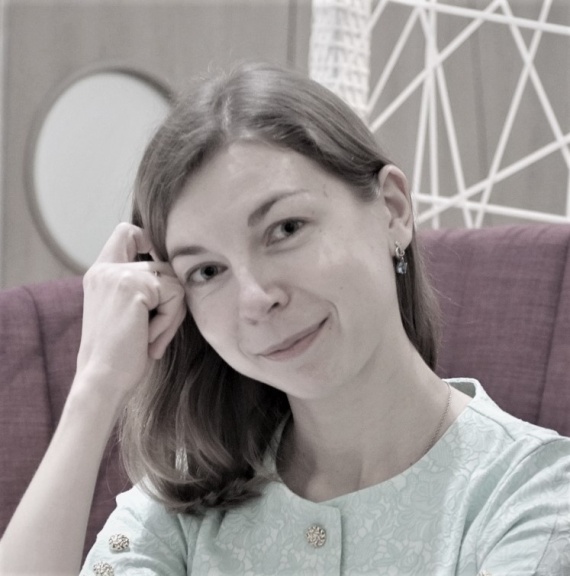 ВИЗИТНАЯ КАРТОЧКА ПЕДАГОГАФамилия__Германова_________________________________________________________________Имя___Марина_____________________________________________________________________               Отчество____Викторовна_____________________________________________________________Дата рождения__11 марта 1992г.  Место рождения__Россия, Псковская область, Печорский район, д. Рачево______________________________________________________________________________(республика, край, область, округ, город, район, поселок, село, деревня)Образование6.Стаж работыУровень квалификацииналичие квалификационной категории______________________________________________________________________дата прохождения последней аттестации__________________________________________________________________________Ведомственные (отраслевые), государственные награды, даты награждения, № удостоверения:______________________________________________________________________________________________________________________________________________________________________________________________________________________________________Увлечение вне профессиональной сферы (личные интересы)_семейный очаг______________________________________________________         ____________________________________________________________________________________________________________________Педагог:_____________/М.В. Германова/ЗаведующийМБДОУ_________________/И.А.Андреева/Дата заполнения:__17 октября 2019г.Раздел 1. Данные о повышении квалификации и профессиональной подготовке педагогаСистемность повышения квалификацииРаздел 2. Профессиональные достижения педагога(гранты, дипломы лауреатов и участников конкурсов, грамоты, сертификаты, отзывы администрации, коллеги родителей о работе педагога)Использование комплексных, парциальных программ и современных образовательных технологий в работе с детьмиУчастие педагога в методических объединенияхУчастие педагога на педагогических советах, семинарах, консультациях2.4.Участие педагога в проведении открытых мероприятий,подтверждающих использование современных образовательных программ и технологий(мастер-классы, открытые занятия)Раздел 3. Работа педагога по обобщению и распространению собственного педагогического опыта3.1.Наличие собственной системы методических разработок3.3. Разработка и реализация авторских проектов и программ3.4. Наличие публикаций по проблемам обучения,развития, воспитания детей в СМИ4. Участие в профессиональных конкурсахРаздел 6. Взаимодействие с родителями6.1. Инновационные формы взаимодействия с родителями№ п/пОбразовательные учрежденияГод окончанияСпециальность по дипломуПсковский Государственный  Университет 2015«учитель географии»Псковский Государственный  Университет, профессиональная переподготовка2018«Дефектология. Организация и содержание специальной-педагогической помощи детям с ОВЗ. Профиль «Логопедия»Стаж работы2016г2017г2018г2019г.2020г.Общий стаж работы12345Педагогический стаж работы12345Стаж работы в данном учреждении12№ п/пНазвание курсов повышения квалификацииДатаКоличество часов аудиторных занятийВид получаемого документа1.«Дефектология. Организация и содержание специальной-педагогической помощи детям с ОВЗ. Профиль «Логопедия»21.11. 2016 – 25.02. 2018502 часовДиплом о профессиональной переподготовке     2.«Дошкольное образование: методики, технологии, организация учебного процесса»12.11.2018 – 14.12.201872 часа         Удостоверениео повышение квалификации3.«Эмоционально-смысловой подход в работе с детьми группы риска по РАС и с РАС. Диагностика и коррекционная помощь».15-17.10.201848 часаСертификат4. «Оказание первой доврачебной помощи»22-25.10.201832 часаУдостоверениео повышение квалификации5. «Инновационные формы работы с семьей в условиях реализации ФГОС»16февраля 2019 года16 часовСертификат6.«Модернизация математического образования на дошкольном уровне с использованием материалов УМК «Мате: плюс. Математика в детском саду» ».23 мая 2019 года8 часовСертификат7. «Готовимся к школе: советы логопеда» МБУ «Центр психолого-педагогической, медицинской и социальной помощи»11 декабря 20192 часа Сертификат8.«Возрастные особенности детей младшего возраста» МБУ «Центр психолого-педагогической, медицинской и социальной помощи» 31 января 20202 часаСертификат9.  Курс вебинаров ВОО «Воспитатели России» ФОНД Президентских Грантов 30 ч.3 марта 202030  часов Сертификат10.«Особенности логопедической работы с дошкольниками с ЗПР» ЧОУ ДПО Логопед Профи  20 апреля 20204 часа Сертификат11.«Практические методы АВА в работе с речью и коммуникацией у детей» ЧОУ ДПО Логопед Профи – 4 ч.21 апреля 20204 часаСертификат12.«Альтернативная коммуникация у детей с интеллектуальными нарушениями и ТМПР: диагностика и обучения для целей социального взаимодействия» ЧОУ ДПО Логопед Профи21 апреля 20204 часаСертификат№ п/пНазвание документовСодержаниеКем выданоКогда выданоОтзывО работе воспитателяФедотовой Анной Аркадьевной, дефектологОктябрь, 2019ОтзывО работе воспитателяЖуковой Ириной Петровной, воспитатель, наставникОктябрь, 2019ОтзывО работе воспитателяАнненковой Ларисой Владимировной, воспитательОктябрь, 2019ОтзывО работе воспитателяДелистоян Викторией Александровнойпедагог-психологОктябрь, 2019ОтзывО работе воспитателяРодители группы «Бабочка»Октябрь, 2019Благодарственное письмоЗа активное участие в городском этапе конкурса «Пусть дорога станет другом»УМВД России по г.Пскову отдел государственной инспекции безопасности дорожного движенияНоябрь, 2018Удостоверение победителяВсероссийский смотр-конкурса «Образцовый детский сад 2018-2019»Всероссийский общественный наблюдательный совет при МЦКИАпреля, 2019 Благодарственное письмоЗа вклад в развитие муниципальной системы образованияЛидер рейтинга 2018 годаУправления образования Администрации г.ПсковаДекабрь, 2018БлагодарностьЗа участие в выставке поздравительный стенгазет, посвященных к 8 мартаЗаведующим ДОУ Андреевой Ириной АлександровнойМарт, 2019             БлагодарностьЗа участие в акции «Рисуем Солнце»Заведующим ДОУ Андреевой Ириной АлександровнойАпрель, 2019ДипломЗа участия в легкоатлетической эстафете посвященной 74 годовщине Великой ПобедеПредседатель Государственного комитета по физической культуре и спорту Иван ШтылинМай, 2019 БлагодарностьБлагодарственное письмо за участие во Всероссийском конкурсе на портале «Лабиринт знаний»  по ПДД «Стран Светофория»ООП «Лабиринт знаний»  Август, 2020Программы и технологииНазвание программ и технологийНазвание программ и технологийНазвание программ и технологийПрограммы и технологии2018 - 20192019-20202020-2021Комплексные программы«Адаптированная основная образовательная программа МБДОУ «Детский сад компенсирующего вида №17», разработанной специалистами детского сада в соответствии с ФГОС ДО.«Адаптированная основная образовательная программа МБДОУ «Детский сад компенсирующего вида №17», разработанной специалистами детского сада в соответствии с ФГОС ДО.«Адаптированная основная образовательная программа МБДОУ «Детский сад компенсирующего вида №17», разработанной специалистами детского сада в соответствии с ФГОС ДО.Парциальные программыКоррекционно-развивающее обучение и воспитание. – Е.А. Екжанова, Е.А. Стребелева.Программа воспитания и обучения дошкольников с интеллектуальной недостаточностью. – Л.Б. Баряева, О.П. Гаврилушкина, А.П. Зарина, Н.Д. СоколоваВоспитание и обучение умственно отсталых детей дошкольного возраста. – О.П. Цикото, С.Д. СоколоваКоррекционно-развивающее обучение и воспитание. – Е.А. Екжанова, Е.А. Стребелева.Программа воспитания и обучения дошкольников с интеллектуальной недостаточностью. – Л.Б. Баряева, О.П. Гаврилушкина, А.П. Зарина, Н.Д. СоколоваВоспитание и обучение умственно отсталых детей дошкольного возраста. – О.П. Цикото, С.Д. СоколоваКоррекционно-развивающее обучение и воспитание. – Е.А. Екжанова, Е.А. Стребелева.Программа воспитания и обучения дошкольников с интеллектуальной недостаточностью. – Л.Б. Баряева, О.П. Гаврилушкина, А.П. Зарина, Н.Д. СоколоваВоспитание и обучение умственно отсталых детей дошкольного возраста. – О.П. Цикото, С.Д. СоколоваДатаТема МОГородское МОГородское МОГородское МООбластное М.О.Областное М.О.Областное М.О.ДатаТема МОРабота педагога в рамках МОРабота педагога в рамках МОРабота педагога в рамках МОРабота педагога в рамках МОРабота педагога в рамках МОРабота педагога в рамках МОДатаТема МОВыступлениеПрактический показУчастиеВыступлениеПрактический показУчастие28.08.2018 г.«Правовая азбука»школа молодого специалиста+10.09.2018 г.«Как сделать родителей своими сотрудниками»методическое сообщество молодых специалистов           +30.10.2018 г.«Школа молодого педагога»+Учебный годПедагогические советыСеминарыКонсультациисентябрь  2018«Безопасность дорожного движения: взаимоотношения воспитателя и дошкольника, взаимоотношение воспитателя с родителями дошкольника»октябрь  2018«Адаптация детей к детскому саду. Рекомендации по созданию благоприятных условий для её протекания»апрель 2019«Анализ воспитательной деятельности по формированию нравственных качеств личности в группе»Презентация проекта по Сказкотерапии «Цветная сказка»октябрь 2019«Комплекс упражненийдля воспитания учебно-значимых качеств(Готовим к школе)»ноябрь 2019Презентация проекта «Портфолио группы»август 2020«Организация познавательно-исследовательской деятельности с детьми с  дошкольного возраста в летний период»уровеньУчебный годУчебный годУчебный годуровень2018 - 2019    2019 - 2020   2020 - 2021    ФедеральныйРегиональныйМуниципальныйВнутри ДОУ1.Мастер-класс для родителей по проекту Сказкотерапия «Настольный театр своими руками».2.Открытое интегрированное  занятие по проекту Сказкотерапия «Волк и семеро козлят».ДатаФорма работыТемаНаличие отзыва2019г.Индивидуальная работа«Театрализованная деятельность как средство всестороннего развития детей»Анализ прилагается2019г.Индивидуальная работа«Анализ воспитательной деятельности по формированию нравственных качеств личности»Анализ прилагается2019г.Групповая работа«Сказкотерапия для детей и родителей»Справка прилагаетсяИнновационная деятельностьДата и место защитыТемаНаличие отзываМетодические разработкиКонцепцияПроект1.Апрель 2019, Внутри ДОУ    2.Ноябрь 2019, Внутри ДОУ«Сказкотерапия для детей и родителей»«Портфолио группы»СправкаСправкаПрограммаУровеньНазвание работыОрган и дата изданияОбъем в стр.ФедеральныйКонсультация «Комплексный подход в развитии театрализованной деятельности у детей дошкольного возраста с ОВЗ»-Конспект ОД сюжетно-ролевая игра «Больница»-Конспект ОД «Путешествие в мир доброты и вежливости»Консультация  «Формы работы с родителями в ДОУ» -Консультация для педагогов ДОУ «Организация познавательно-исследовательской деятельности с детьми дошкольного возраста в летний период»Всероссийское СМИ «Время Знаний»октябрь, 2019 г.-Всероссийское СМИ «Время Знаний»октябрь, 2019 г.-Международный образовательно-просветительский портал «ФГОС онлайн» февраль, 2020 г.-Международный образовательно-просветительский портал «ФГОС онлайн» январь, 2020 г.-Международный образовательно-просветительский портал «ФГОС онлайн» август, 2020 г.7РегиональныйМуниципальныйУровеньДатаНазвание конкурсаРезультатФедеральныйОктябрь, 2019«Всероссийская блиц-олимпиада»«Развитие фонематического слуха у детей с ОВЗ»Диплом 3 степениФедеральныйОктябрь, 2019«Международная профессиональная олимпиада»«Театрализованная деятельность в образовательной организации»Диплом 1 степениФедеральныйФевраль, 2020«Всероссийская блиц-олимпиада» «Антитеррористическая безопасность в образовательных учреждениях»Диплом 1 степениАпрель, 2020 Всероссийский конкурс "Горизонты педагогики" Блиц-олимпиада "Дети с расстройством аутистического спектра. Особенности воспитания и обучения."Диплом 1 степениРегиональныйМуниципальныйВнутри ДОУНоябрь, 2019«Портфолио группы»Диплом участникаДатаИнновационные формы работыНазваниеДокументы, подтверждающие использование данных форм работы2019г.Мастер-класс«Настольный театр для детей».Методическая разработка2019г.Организация предметно-развивающей среды по театральной деятельности«В гостях у сказки»фото2019г.Анкетирование«Театральная деятельность в ДОУ и дома»анкеты2019 г.Консультация, буклеты«Готовим детей  к школе».Методическая разработка2019 г.Консультация, презентация на сайт группы«Готовим детей к школе. Развитие мелкой моторики у детей с ОВЗ»Методическая разработка